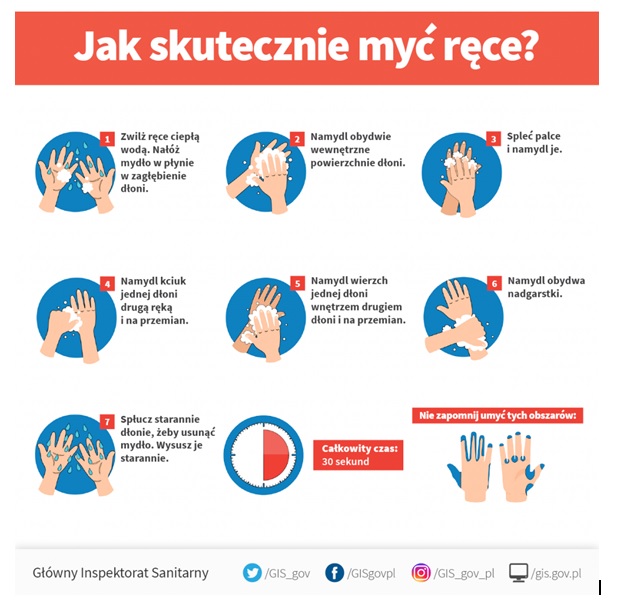 źródło: Państwowy Powiatowy Inspektor Sanitarny w Brzozowie 